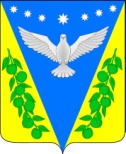 АДМИНИСТРАЦИЯ УСПЕНСКОГО СЕЛЬСКОГО ПОСЕЛЕНИЯ УСПЕНСКОГО РАЙОНАПОСТАНОВЛЕНИЕот 05 апреля 2016 года 				                                     №182с. УспенскоеО внесении изменений в постановление администрации Успенского сельского поселения Успенского района от 19 февраля 2016 года № 93 «Об утверждении административного регламента по предоставлению муниципальной услуги «Предоставление в аренду земельных участков без проведения торгов, которые находятся в государственной или муниципальной собственности, на которых расположен объект незавершенного строительства»В соответствии с Федеральным законом от 6 октября 2003 года № 131-ФЗ «Об общих принципах организации местного самоуправления в Российской Федерации», Постановлением Правительства Российской Федерации от 16 мая 2011 года № 373 «О разработке и утверждении административных регламентов исполнения государственной функции и административных регламентов предоставления государственной услуги», Уставом Успенского сельского поселения Успенского района, постановляю: 1. Внести в постановление администрации Успенского сельского поселения Успенского района от 19 февраля 2016 года № 93 «Об утверждении административного регламента по предоставлению муниципальной услуги «Предоставление в аренду земельных участков без проведения торгов, которые находятся в государственной или муниципальной собственности, на которых расположен объект незавершенного строительства» следующие изменения:1.1. Пункт 2.6.1. дополнить подпунктом 8:«Подпункт 8. Сообщение заявителя (заявителей), содержащее перечень всех зданий, сооружений, расположенных на испрашиваемом земельном участке, с указанием кадастровых (условных, инвентарных) номеров и адресных ориентиров зданий, сооружений, принадлежащих на соответствующем праве заявителю». 1.2. Пункт 2.9. дополнить подпунктами 14-21: «Подпункт 14. Земельный участок зарезервирован для государственных или муниципальных нужд, за исключением случая проведения аукциона на право заключения договора аренды земельного участка на срок, не превышающий срока резервирования земельного участка»;«Подпункт 15. Земельный участок расположен в границах застроенной территории, в отношении которой заключен договор о ее развитии, или территории, в отношении которой заключен договор о ее комплексном освоении»;«Подпункт 16. Земельный участок в соответствии с утвержденными документами территориального планирования и (или) документацией по планировке территории предназначен для размещения объектов федерального значения, объектов регионального значения или объектов местного значения»;«Подпункт 17. Земельный участок предназначен для размещения здания или сооружения в соответствии с государственной программой Российской Федерации, государственной программой субъекта Российской Федерации или адресной инвестиционной программой»;«Подпункт 18. В отношении земельного участка принято решение о предварительном согласовании его предоставления»;«Подпункт 19. В отношении земельного участка поступило заявление о предварительном согласовании его предоставления или заявление о предоставлении земельного участка, за исключением случаев, если принято решение об отказе в предварительном согласовании предоставления такого земельного участка или решение об отказе в его предоставлении»;«Подпункт 20. Земельный участок является земельным участком общего пользования или расположен в границах земель общего пользования, территории общего пользования»;«Подпункт 21. Земельный участок изъят для государственных или муниципальных нужд, за исключением земельных участков, изъятых для государственных или муниципальных нужд в связи с признанием многоквартирного дома, который расположен на таком земельном участке, аварийным и подлежащим сносу или реконструкции».  3. Контроль за выполнением настоящего постановления оставляю за собой.        4. Постановление вступает в силу со дня его официального обнародования.Глава Успенского сельского поселения  Успенского района                                                      Н.Н. БуркотПроект подготовлен и внесен:Ведущий специалист – юрист МКУ «УПЦБ»                                                                     С.С. КорохПроект согласован:Главный специалист,управляющий делами администрации                                                         Успенского сельского поселения                                                  Е.Н. Пирогова